Publicado en Madrid el 30/04/2021 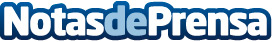 Verisk es elegida como una de las mejores empresas para trabajar en España en 2021Verisk alcanza la 22ª posición(1) en la categoría de 50 a 500 empleados. 9 de cada 10 empleados de Verisk afirman que la compañía es un Gran Lugar para Trabajar. Han obtenido un nivel de confianza (Trust Index©) del 85%Datos de contacto:Alberto Canal+1.201.469.4618Nota de prensa publicada en: https://www.notasdeprensa.es/verisk-es-elegida-como-una-de-las-mejores Categorias: Finanzas Marketing Madrid Recursos humanos http://www.notasdeprensa.es